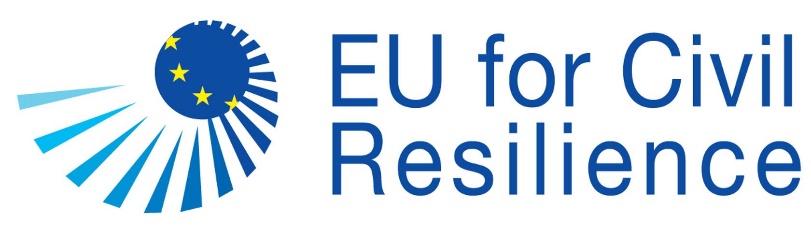 Механизам за граѓанска отпорност на ЕУПовик за директна поддршка на граѓанското општествоРеферентен број: IPA/2019/413-168/EUCRM*: овие бодови се множат со 2 поради нивната важност.ТАБЕЛА ЗА ОЦЕНУВАЊЕ Општи информации Општи информации Општи информации Општи информации Број на барање за Акцијата Наслов на Акцијата Име на Апликантот Правен статус на АпликантотКраток опис на Акцијата (од Формуларот за апликација)Локација на Акцијата(регион(и) и општина(и) во Република Северна Македонија) Времетраење на Акцијата  Побаран буџет за Акцијата ………. ЕУР………. ЕУР………. ЕУРЧекор 1: Задолжителна проверка на подобност  Чекор 1: Задолжителна проверка на подобност  Чекор 1: Задолжителна проверка на подобност  Чекор 1: Задолжителна проверка на подобност  Задолжителни критериуми за подобност  ДаНеОбразложениеДали Апликантот е здружение/ фондација основана во Република Северна Македонија во согласност со Законот за здруженија и фондации?Ако еден од одговорите е „не“, апликацијата не е подобна Дали вкупниот приход на Апликантот во претходната година е до 50.000 евра?Ако еден од одговорите е „не“, апликацијата не е подобна Дали предложената акција е јасно релевантна за една од целите на овој повик? Која/Кои главна(и) цел(и) се однесува(ат) на акцијата?Ако еден од одговорите е „не“, апликацијата не е подобна Дали акцијата трае подолго од 3 месеци со максимален период за спроведување до 31 август 2023?Ако еден од одговорите е „не“, апликацијата не е подобна Дали акцијата е од јавен интерес? Ако еден од одговорите е „не“, апликацијата не е подобна Дали при осмислувањето на акцијата бил користен пристапот заснован на права? Ако еден од одговорите е „не“, апликацијата не е подобна Дали е планирано акцијата да се спроведе во Република Северна Македонија?Ако еден од одговорите е „не“, апликацијата не е подобна Дали бараниот износ е еднаков или помал од максимумот од 20.000 евра?Ако еден од одговорите е „не“, апликацијата не е подобна Чекор 2: Табела за евалуацијаЧекор 2: Табела за евалуацијаЧекор 2: Табела за евалуацијаЧекор 2: Табела за евалуацијаКритериуми за усогласеност  Максимален број бодови Максимален број бодови Бодување и образложениеКолку предлогот е релевантен за целите на повикот за директна поддршка и за специфичните тематски области или кое било друго специфично барање наведено во насоките за апликантите? Дали очекуваните резултати од акцијата се усогласени со целите на повикот?5*25*2Колку се релевантни информациите дадени за потребната акција и за конкретните потреби/ограничувања/ предизвици на кои ќе се однесува предложената акција?55Колку се јасно дефинирани и стратешки избрани вклучените (крајни корисници, целни групи)? Дали апликантот ги консултирал и/или ги вклучил во осмислувањето на акцијата? Дали нивните потреби (како носители на права и/или носители на должности) и ограничувања се јасно дефинирани и дали предлогот соодветно се однесува на нив?55Дали предлогот содржи одредени елементи со додадена вредност? (на пр. родова еднаквост, вклучување на младите, заштита на животната средина) (и други дополнителни елементи со додадена вредност наведени во делот 2.2 од Насоките за апликантите.)55Дали акцискиот план за спроведување на акцијата е јасен и остварлив? Дали временската рамка е реална? 5x2*5x2*Дали предложените активности се соодветни за остварување на резултатите од предложената акција?55Дали предлогот вклучува добро дефинирани показатели за мерење на резултатите и исходите?55Дали предложената акција ќе изврши влијание врз и/или ќе придонесе за развој на тематското поле на делување?55Дали очекуваните резултати од предложената акција се одржливи?55Дали бараниот буџетски износ е соодветен со предложените активности?55Дали постои трошок/корист однос помеѓу бараниот износ за поддршка и очекуваните резултати?5x2*5x2*Максимален број на бодови7070Дополнителни критериуми Дополнителни критериуми Дополнителни критериуми Дополнителни критериуми Дополнителни критериуми ДаНеОбразложениеДали е испочитуван односот 20%-15% -65% од вкупниот акциски буџет, за надоместоци на акцискиот тим – набавка на мала опрема – други активности?Дали бараната поддршка содржи неподобни трошоци?Дали е доволно образложено купувањето мала опрема (ако е предвидено)?Дали е доволно образложена потребата за конкретната тематска експертиза и/или правна експертиза (ако е предвидена)?Заклучок на оценувачот за препорачана апликација:ДАНЕВе молиме детално објаснете и образложете зошто ја препорачувате или не ја препорачувате акцијата.Заклучок на оценувачот за препорачана апликација:ДАНЕПрашања на кои треба да обрнете внимание (препораки за подобрување на акцијата): 